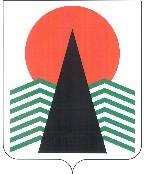 АДМИНИСТРАЦИЯНЕФТЕЮГАНСКОГО РАЙОНАпостановлениег.НефтеюганскО внесении изменений в постановление администрации Нефтеюганского района 
от 15.01.2016 № 26-па-нпа «Об утверждении административного регламента предоставления муниципальной услуги «Выдача разрешения на строительство объекта капитального строительства (в том числе внесение изменений в разрешение на строительство объекта капитального строительства и внесение изменений 
в разрешение на строительство объекта капитального строительства 
в связи с продлением срока действия такого разрешения)»В соответствии с Градостроительным кодексом Российской Федерации, Федеральными законами от 06.10.2003 № 131-ФЗ «Об общих принципах организации местного самоуправления в Российской Федерации», от 27.07.2010 № 210-ФЗ 
«Об организации предоставления государственных и муниципальных услуг», постановлениями администрации Нефтеюганского района от 06.02.2013 № 242-па 
«О разработке и утверждении административных регламентов предоставления муниципальных услуг», от 25.03.2013 № 952-па «Об утверждении реестра муниципальных услуг Нефтеюганского муниципального района Ханты-Мансийского автономного округа – Югры», в целях приведения нормативного правового акта 
в соответствие с действующим законодательством Российской Федерации 
п о с т а н о в л я ю:1. Внести в приложение к постановлению администрации Нефтеюганского района от 15.01.2016 № 26-па-нпа «Об утверждении административного регламента предоставления муниципальной услуги «Выдача разрешения на строительство объекта капитального строительства (в том числе внесение изменений в разрешение 
на строительство объекта капитального строительства и внесение изменений 
в разрешение на строительство объекта капитального строительства в связи 
с продлением срока действия такого разрешения)» следующие изменения:1.1.В разделе II:Абзац шестой пункта 12 изложить в следующей редакции: «Разрешение на строительство оформляется по форме, утвержденной приказом Министерства строительства и жилищно-коммунального хозяйства Российской Федерации от 03.06.2022 № 446/пр «Об утверждении формы разрешения 
на строительство и формы разрешения на ввод объекта в эксплуатацию».».1.1.2. Пункт 18 дополнить подпунктом 18.1 следующего содержания: «18.1. Выдача разрешения на строительство не требуется в случае:строительства, реконструкции гаража на земельном участке, предоставленном физическому лицу для целей, не связанных с осуществлением предпринимательской деятельности, или строительства, реконструкции на садовом земельном участке жилого дома, садового дома, хозяйственных построек, определенных в соответствии 
с законодательством в сфере садоводства и огородничества;строительства, реконструкции объектов индивидуального жилищного строительства (за исключением строительства объектов индивидуального жилищного строительства с привлечением денежных средств участников долевого строительства в соответствии с Федеральным законом от 30.12.2004 № 214-ФЗ «Об участии в долевом строительстве многоквартирных домов и иных объектов недвижимости и о внесении изменений в некоторые законодательные акты Российской Федерации»); строительства, реконструкции объектов, не являющихся объектами капитального строительства; строительства на земельном участке строений и сооружений вспомогательного использования, критерии отнесения к которым устанавливаются Правительством Российской Федерации;изменения объектов капитального строительства и (или) их частей, если такие изменения не затрагивают конструктивные и другие характеристики их надежности 
и безопасности и не превышают предельные параметры разрешенного строительства, реконструкции, установленные градостроительным регламентом; капитального ремонта объектов капитального строительства, в том числе 
в случае, указанном в части 11 статьи 52 Кодекса;строительства, реконструкции буровых скважин, предусмотренных подготовленными, согласованными и утвержденными в соответствии 
с законодательством Российской Федерации о недрах техническим проектом разработки месторождений полезных ископаемых или иной проектной документацией на выполнение работ, связанных с пользованием участками недр;строительства, реконструкции посольств, консульств и представительств Российской Федерации за рубежом;строительства, реконструкции объектов, предназначенных для транспортировки природного газа под давлением до 1,2 мегапаскаля включительно;10) размещения антенных опор (мачт и башен) высотой до 50 метров, предназначенных для размещения средств связи; 11) иных случаях, если в соответствии с настоящим Кодексом, нормативными правовыми актами Правительства Российской Федерации, законодательством субъектов Российской Федерации о градостроительной деятельности получение разрешения на строительство не требуется;12) постановление Правительства Российской Федерации от 12.11.2020 № 1816 «Об утверждении перечня случаев, при которых для строительства, реконструкции линейного объекта не требуется подготовка документации по планировке территории, перечня случаев, при которых для строительства, реконструкции объекта капитального строительства не требуется получение разрешения на строительство, внесении изменений в перечень видов объектов, размещение которых может осуществляться 
на землях или земельных участках, находящихся в государственной 
или муниципальной собственности, без предоставления земельных участков 
и установления сервитутов, и о признании утратившими силу некоторых актов Правительства Российской Федерации».».1.1.3. Пункт 25 изложить в следующей редакции:«25. Основания для отказа в приеме документов, необходимых 
для предоставления муниципальной услуги, указанных в пункте 15 настоящего Административного регламента, в том числе представленных в электронной форме:заявление о выдаче разрешения на строительство, заявление о внесении изменений, уведомление представлено в орган местного самоуправления, 
в полномочия которого не входит предоставление муниципальной услуги;неполное заполнение полей в форме заявления о выдаче разрешения 
на строительство, заявления о внесении изменений, уведомления, в том числе 
в интерактивной форме заявления (уведомления) на Едином и Региональном порталах;непредставление документов, предусмотренных подпунктами 1-17 пункта 15 настоящего Административного регламента;представленные документы утратили силу на день обращения за получением услуги (документ, удостоверяющий личность; документ, удостоверяющий полномочия представителя заявителя, в случае обращения за получением услуги указанным лицом);д) представленные документы содержат подчистки и исправления текста;представленные в электронной форме документы содержат повреждения, наличие которых не позволяет в полном объеме получить информацию и сведения, содержащиеся в документах;заявление о выдаче разрешения на строительство, заявление о внесении изменений, уведомление и документы, указанные в подпунктах 2 - 17 пункта 15 настоящего Административного регламента, представлены в электронной форме 
с нарушением требований;выявлено несоблюдение установленных статьей 11 Федерального закона 
от 06.04.2011 № 63-ФЗ «Об электронной подписи» условий признания квалифицированной электронной подписи действительной в документах, представленных в электронной форме;предоставление заявления и документов в случаях, когда выдача разрешения на строительство не требуется в соответствии с подпунктом 18.1 пункта 18 настоящего Административного регламента.Запрещается отказывать заявителю в приеме заявления и иных документов, необходимых для предоставления муниципальной услуги, в случае, если заявление 
и документы, необходимые для предоставления муниципальной услуги, поданы 
в соответствии с информацией о сроках и порядке предоставления муниципальной услуги, опубликованной на Едином и Региональном порталах, официальном сайте.».1.1.4. Подпункт 42.1 пункта 42 изложить в следующей редакции: «42.1. Форматно-логическая проверка сформированного заявления Единым 
и Региональным порталами осуществляется автоматически на основании требований, определенных настоящим Административным регламентом, в процессе заполнения заявителем каждого из полей электронной формы запроса. При выявлении Единым 
и Региональным порталами некорректно заполненного поля электронной формы запроса заявитель уведомляется о характере выявленной ошибки и порядке ее устранения посредством информационного сообщения непосредственно 
в электронной форме запроса.».1.1.5. Пункт 45 изложить в следующей редакции:«45. Результат предоставления муниципальной услуги по выбору заявителя может быть предоставлен в форме документа на бумажном носителе, а также в форме электронного документа, подписанного Главой Нефтеюганского района, либо руководителем уполномоченного органа с использованием электронной подписи.».1.2. Приложение № 5 к административному регламенту предоставления муниципальной услуги «Выдача разрешения на строительство объекта капитального строительства (в том числе внесение изменений в разрешение на строительство объекта капитального строительства и внесение изменений в разрешение 
на строительство объекта капитального строительства в связи с продлением срока действия такого разрешения)» изложить в редакции согласно приложению настоящему постановлению.       2. Настоящее постановление подлежит официальному опубликованию в газете «Югорское обозрение» и размещению на официальном сайте органов местного самоуправления Нефтеюганского района.3. Настоящее постановление вступает в силу после официального опубликования.4. Контроль за выполнением постановления возложить на заместителя главы Нефтеюганского района Бородкину О.В.Глава района							А.А.БочкоПриложение к постановлению администрации Нефтеюганского районаот 23.01.2023 № 43-па-нпа«Приложение № 5к административному регламентупредоставления муниципальной услуги«Выдача разрешения на строительство объекта капитального строительства 
(в том числе внесение изменений 
в разрешение на строительство объекта капитального строительства и внесение изменений в разрешение 
на строительство объекта капитального строительства в связи с продлением срока действия такого разрешения)»   Кому ______________________________________                                     (фамилия, имя, отчество (при наличии)                                 застройщика, ОГРНИП (для физического лица,                                         зарегистрированного в качестве                                     индивидуального предпринимателя) - для                                     физического лица, полное наименование                                               застройщика, ИНН,                                         ОГРН - для юридического лица,                                  _________________________________________                                       почтовый индекс и адрес, телефон,                                            адрес электронной почты)РЕШЕНИЕоб отказе в приеме документовВ приеме документов для предоставления услуги «Выдача разрешения настроительство объекта капитального строительства (в том числе внесениеизменений в разрешение на строительство объекта капитального строительстваи внесение изменений в разрешение на строительство объекта капитальногостроительства в связи с продлением срока действия такого разрешения)»Вам отказано по следующим основаниямДополнительно информируем: __________________________________________________________________________________________________________________________.(указывается информация, необходимая для устранения причин отказа в приеме      документов, а также иная дополнительная информация при наличии)_____________ ___________ _________________________________________________ (должность)   (подпись)       (фамилия, имя, отчество (при наличии)».23.01.2023№ 43-па-нпа№ 43-па-нпа№ пункта Администра-тивного регламентаНаименование основания для отказа 
в соответствии с Административным регламентомРазъяснение причин отказа 
в приеме документовподпункт «а» пункта 25заявление о выдаче разрешения 
на строительство, заявление о внесении изменений, уведомление представлено 
в орган местного самоуправления, 
в полномочия которого не входит предоставление услугиуказывается, какое ведомство, организация предоставляет услугу, информация о его местонахожденииподпункт «б» пункта 25неполное заполнение полей в форме заявления о выдаче разрешения 
на строительство, заявления о внесении изменений, уведомления, в том числе 
в интерактивной форме заявления (уведомления) на Едином портале, Региональном порталеуказываются основания такого выводаподпункт «в» пункта 25непредставление документов, предусмотренных подпунктами 1 - 17 пункта 15 Административного регламентауказывается исчерпывающий перечень документов, 
не представленных заявителемподпункт «г» пункта 25представленные документы утратили силу на день обращения за получением услуги (документ, удостоверяющий личность; документ, удостоверяющий полномочия представителя заявителя, 
в случае обращения за получением услуги указанным лицом)указывается исчерпывающий перечень документов, утративших силуподпункт «д» пункта 25представленные документы содержат подчистки и исправления текстауказывается исчерпывающий перечень документов, содержащих подчистки 
и исправления текстаподпункт «е» пункта 25представленные в электронной форме документы содержат повреждения, наличие которых не позволяет в полном объеме получить информацию 
и сведения, содержащиеся в документахуказывается исчерпывающий перечень документов, содержащих поврежденияподпункт «ж» пункта 25заявление о выдаче разрешения 
на строительство, заявление о внесении изменений, уведомление и документы, указанные в подпунктах 2 - 17 пункта 15 Административного регламентауказываются основания такого выводаподпункт «з» пункта 25выявлено несоблюдение установленных статьей 11 Федерального закона 
от 06.04.2011 № 63-ФЗ «Об электронной подписи» условий признания квалифицированной электронной подписи действительной в документах, представленных в электронной формеУказывается исчерпывающий перечень электронных документов, 
не соответствующих указанному критериюподпункт «и» пункта 25предоставление заявления и документов в случаях, когда выдача разрешения
 на строительство не требуется 
в соответствии с подпунктом 18.1 настоящего Административного регламента указываются основания такого вывода